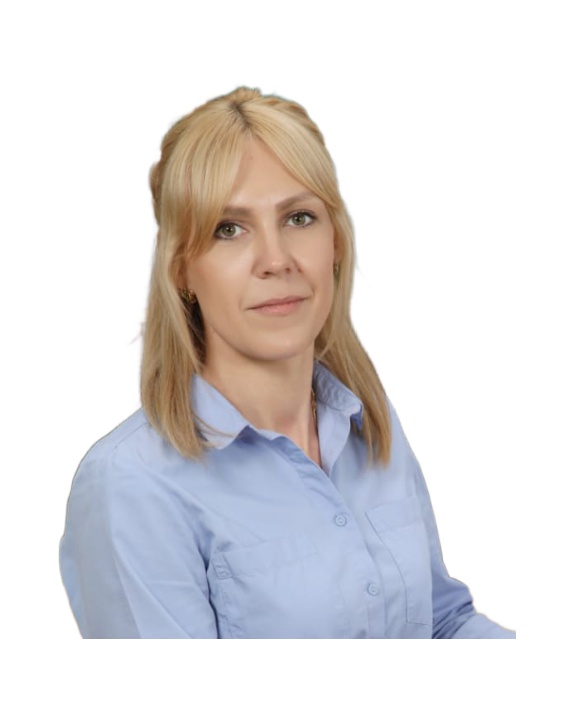 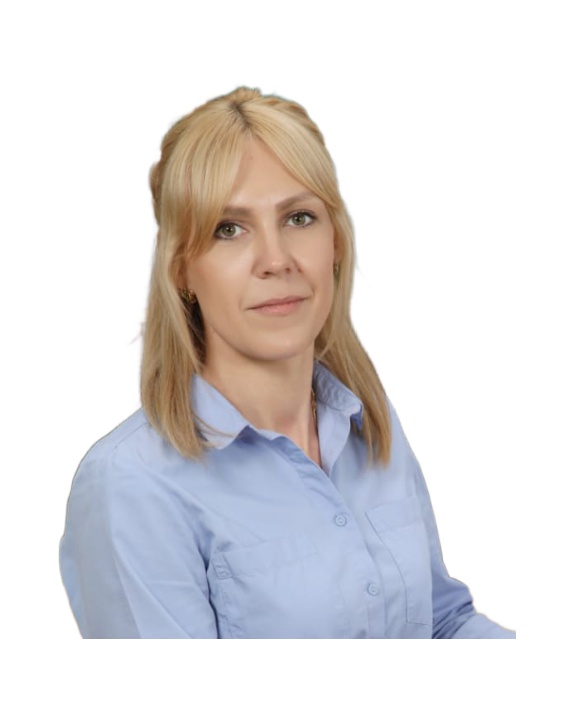 ФИО: Шахметова Ирина ВладимировнаВозраст: 34 годаДолжность: советник директора по воспитанию и взаимодействию с детскими общественными объединениямиРегион: Саратовская областьДата рождения: 06.09.1989Место рождения: Саратовская область, Энгельсский район, с. ЗаветноеОбразование: 2011 г., Федеральное государственное бюджетное образовательное учреждение высшего профессионального образования «Саратовский государственный педагогический университет им. Н.Г. Чернышевского», специализация: социальная педагогика.Наличие ученого звания, спортивного звания (разряда)и др.: серебряный значок Всероссийского физкультурно-спортивного комплекса «Готов к труду и обороне» (ГТО) Трудовая деятельность: Общественная деятельность: председатель первичного отделения РДДМ в МОУ «СОШ с. Заветное».Награды:  благодарность председателя комитета по образованию Администрации Энгельсского муниципального районаРегиональные:-Федеральные:-Направление деятельности: Волонтёрство (добровольчество)Патриотизм и историческая памятьСпорт и здоровый образ жизниЛичные достижения: С 2012 года работаю в образовательном учреждении старшим вожатым. С 2022 года являюсь советником директора по воспитанию и взаимодействию с детскими общественными объединениями. Очень нравиться работа с детьми.С ребятами тесно сотрудничаем, идем навстречу друг другу в любой ситуации. Приняли участие в региональном конкурсе короткометражных фильмов «В кадре» и одержали победу в номинации «Мой любимый кабинет».В работе с обучающимися придерживаюсь позиции наставника, а так же друга.Семейное положение:замужем, 3 ребенкаХлыстова Полина, 13 лет (2009 г.)Шахметов Артём, 8 лет (2014 г.)Шахметов Кирилл, 3 года (2019 г.)Контактные данные: 89878307821,ira.shahmetowa@gmail.comАккаунты в социальных сетях:  https://vk.com/shakhmetova89 Число, месяц и годЧисло, месяц и годМесто работы, должностьАдрес организацииприемаувольненияМесто работы, должностьАдрес организации23.10.201102.11.2011ООО «Мясокомбинат Митэк»г. Энгельс15.08.2012по н.в.Муниципальное общеобразовательное учреждение «Средняя общеобразовательная школа с. Заветное»Саратовская область, Энгельсский район, с. Заветы Ильича, ул. Центральная, д.16